January 2018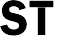 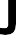 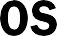 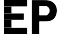 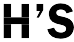 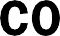 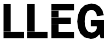 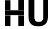 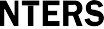 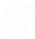 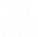 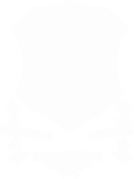 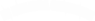 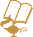 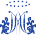 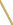 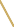 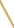 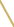 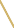 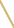 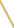 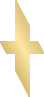 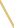 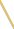 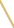 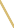 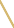 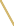 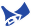 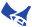 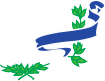 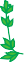 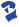 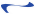 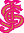 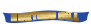 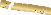 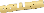 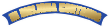 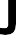 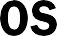 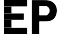 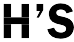 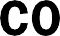 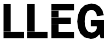 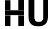 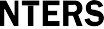 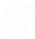 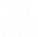 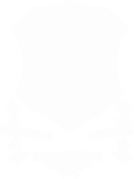 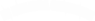 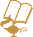 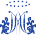 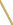 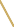 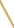 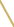 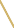 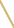 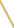 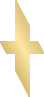 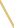 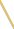 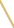 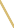 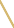 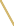 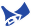 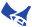 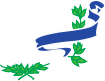 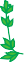 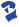 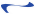 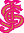 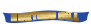 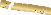 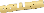 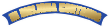 LEAVE NOTIFICATION PROCESSES - BOARDINGWARENever give your son your account details or password.He has his own account.Parents should log their son as Sick at Home using Boardingware and this should be done by 8:00am on the day that they are sick. If they are sick again the next day, then you should repeat the process.In the comment section of the application, please write a brief comment noting what the illness is. This will allow us to ensure we pick up on any bugs etc going around quickly.Note that only a parent can apply for this leave.In the case that you need to change your son’s departure time, this should be logged using Boardingware. Additionally, it should be logged as early as possible in the day. You will notice that in logging this, you will only be able to submit a 5:00pm, 8:00pm or 9:00pm departure. Likewise, the return time must be logged as 8:00am the next day.Note that only a parent can apply for this leave.A dinner leave can be requested for special occasions. These are usually for a family birthday or special event and should minimise the time that a boy is absent from evening study. This should be requested as soon as it is known – even days ahead.Both Students and parents can request this leave. If a student requests the leave, the parent will receive an email asking for you to confirm that you are happy with their request to be approved. Boarding Coordinators can then approve once parental approval is received.Medical appointments should all be communicated through Boardingware – NOT THE HEALTH CENTRE. This information will then be disseminated appropriately. Medical appointments should be communicated as soon as they are known – even days ahead.Both Students and parents can request this leave. If a student requests the leave, the parent will receive an email asking for you to confirm that you are happy with their request to be approved. Boarding Coordinators can then approve once parental approval is received.Occasionally, boys have tutoring where they have to leave the school. In this case, this should be notified through Boardingware and should be communicated well in advance of the leave. Tutoring should always minimise the time that a boy is away from study as he will inevitably still have homework to complete.Both Students and parents can request this leave. If a student requests the leave, the parent will receive an email asking for you to confirm that you are happy with their request to be approved. Boarding Coordinators can then approve once parental approval is received.Boardingware now replaces the previous portal for Overnight requests. As has always been the case for Overnights, these should be submitted by Thursday evening. They can of course be submitted as early as you like – even weeks in advance.Both Students and parents can request this leave. If a student requests the leave, the parent will receive an email asking for you to confirm that you are happy with their request to be approved. Boarding Coordinators can then approve once parental approval is received.Please note that mid-week overnights (including Friday nights) are rarely approved. It is expected that all boarders sleep at the College Monday – Friday inclusive. Any weeknight requests require a clear reason for request in the Comment section. Please do not expect that approval is a given.This leave is there simply as a safety net to ensure that all leaves are covered. Please use this leave sparingly. Any leave where a boy is absent overnight should NOT use this leave. A leave where a boy is absent overnight should use Overnight or Sick at Home leaves.Both Students and parents can request this leave. If a student requests the leave, the parent will receive an email asking for you to confirm that you are happy with their request to be approved. Boarding Coordinators can then approve once parental approval is received.Never give your son your account details or password.He has his own account.Also, just for your information, below are some of the leaves that your sons can apply for. Note that you cannot see some of these when you log in. We list them below simply so you can see how your son will be using Boardingware as well.Never give your son your account details or password.He has his own account.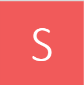 SICK AT HOME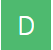 DAY STUDENT DEPARTURE TIME CHANGE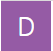 DINNER LEAVE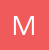 MEDICAL APPOINTMENT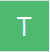 TUTORING – OFF SITE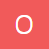 OVERNIGHT REQUESTS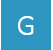 GENERAL LEAVE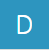 Debating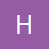 Haircut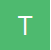 Tutoring – On Site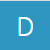 Down the StreetRestrictions based on Year level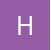 Health CentreCheck in + Check out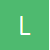 Lunch LeaveMust be on College grounds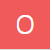 OvernightParents also approve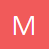 Medical AppointmentParents also approve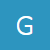 General LeaveParents also approve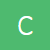 Class (Extra)Generally older boys